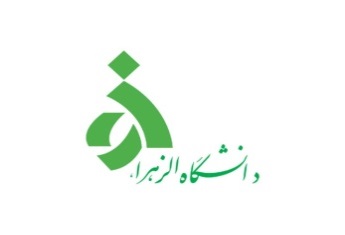 کاربرگ درخواست پذیرش دانشجو/ دانش‌آموخته ممتازبرای ورود به مقطع دکتری بدون آزمونالف – مشخصات فردی :ب _  سوابق تحصیلی و آموزشیج)سوابق پژوهشیلطفا به سئوالات ذیل به طور مختصر و روشن پاسخ دهید.حداقل سه مورد از موضوعات تخصصی مورد علاقه خود برای ادامه تحصیل در مقطع دکتری را به ترتیب اولویت بنویسید. با چاپ چند مقاله علمی در طول دوره دکترا کار خود را مطلوب ارزیابی می‌کنید؟                  مقاله ISI یا علمی پژوهشی	                  مقاله کنفرانس بین المللیاینجانب .............................................................متقاضی استفاده از سهمیه استعدادهای درخشان، ضمن آگاهی و پذیرش کامل کلیه ضوابط و مصوبات فراخوان و اینکه پذیرش درخواست به منزله پذیرش در این دانشگاه نمی‌باشد، متعهد می‌شوم موارد فوق را در نهایت دقت و صحت تکمیل نموده و چنانچه خلاف آن ثابت شود دانشگاه مجاز است طبق مقررات با اینجانب رفتار نماید.نشانی دقیق محل سکونت:تلفن منزل: ................................... کد شهرستان: .......................... تلفن همراه:................................. تلفن محل کار: ................................نشانی پست الکترونیک:.............................................امضاء متقاضیتاریخ نام و نام خانوادگی : .............................................نام و نام خانوادگی : .............................................نام پدر: .........................تاریخ تولد: ........................محل تولد: ....................محل صدور: ............................شماره شناسنامه: ....................................شماره سریال شناسنامه: .....................کد ملی: ..........................................................وضعیت اشتغال: ...........................................وضعیت اشتغال: ...........................................وضعیت اشتغال: ...........................................نشانی محل سکونت: ..................................................................................................................................................نشانی محل سکونت: ..................................................................................................................................................نشانی محل سکونت: ..................................................................................................................................................شماره تلفن ثابت: ...........................................شماره تلفن ثابت: ...........................................شماره تلفن همراه: .......................................عنوان رشته و گرایش مورد تقاضا:مقطع کارشناسی ارشد:مقطع کارشناسی ارشد:نام دانشگاه : رشته تحصیلی:نوع دوره آموزشی: آموزشی-پژوهشی  آموزش محور تاریخ دانش‎آموختگی :معدل کل دوره کارشناسی‌ارشد بدون پایان نامه:درجه و نمره پایان نامه:تعداد سنوات تحصیلی:مقطع کارشناسی:مقطع کارشناسی:نام دانشگاه :رشته تحصیلی:معدل کل:تعداد سنوات تحصیلی:مدرک زبان خارجی:مدرک زبان خارجی:مدرک زبان خارجی:مدرک زبان خارجی:نام آزموننمره اخذ شدهتاریخ امتحانتوضیحاتسوابق آموزشی (تدریس در دانشگاه‌ها با ارائه مدرک معتبر):سوابق آموزشی (تدریس در دانشگاه‌ها با ارائه مدرک معتبر):سوابق آموزشی (تدریس در دانشگاه‌ها با ارائه مدرک معتبر):سوابق آموزشی (تدریس در دانشگاه‌ها با ارائه مدرک معتبر):سوابق آموزشی (تدریس در دانشگاه‌ها با ارائه مدرک معتبر):ردیفنام درسمقطعسال تحصیلینام موسسه یا دانشگاهبرگزیدگان جشنواره، مسابقات بین‌المللی و المپیادهای معتبر:برگزیدگان جشنواره، مسابقات بین‌المللی و المپیادهای معتبر:برگزیدگان جشنواره، مسابقات بین‌المللی و المپیادهای معتبر:برگزیدگان جشنواره، مسابقات بین‌المللی و المپیادهای معتبر:ردیفنام مسابقه/جشنواره/المپیادرتبهسال برگزیده شدنمقالات چاپ یا پذیرفته شده در مجلات معتبر داخلی و خارجی:مقالات چاپ یا پذیرفته شده در مجلات معتبر داخلی و خارجی:مقالات چاپ یا پذیرفته شده در مجلات معتبر داخلی و خارجی:1-عنوان مقاله:1-عنوان مقاله:نام نشریه:نوع نشریه: ISI                  ISC  علمی پژوهشی             علمی‌ترویجیISSN:شماره و سال انتشار نشریه:شماره صفحات:تعداد نویسندگان:نام شما نفر چندم است:2-عنوان مقاله:2-عنوان مقاله:نام نشریه:نوع نشریه: ISI               ISC  علمی پژوهشی               سایرISSN:شماره و سال انتشار نشریه:شماره صفحات:تعداد نویسندگان:نام شما نفر چندم است:3-عنوان مقاله:3-عنوان مقاله:نام نشریه:نوع نشریه: ISI               ISC  علمی پژوهشی               سایرISSN:شماره و سال انتشار نشریه:شماره صفحات:تعداد نویسندگان:نام شما نفر چندم است:4-عنوان مقاله:4-عنوان مقاله:نام نشریه:نوع نشریه: ISI               ISC  علمی پژوهشی               سایرISSN:شماره و سال انتشار نشریه:شماره صفحات:تعداد نویسندگان:نام شما نفر چندم است:5-عنوان مقاله:5-عنوان مقاله:نام نشریه:نوع نشریه: ISI               ISC  علمی پژوهشی               سایرISSN:شماره و سال انتشار نشریه:شماره صفحات:تعداد نویسندگان:نام شما نفر چندم است:6-عنوان مقاله:6-عنوان مقاله:نام نشریه:نوع نشریه: ISI               ISC  علمی پژوهشی               سایرISSN:شماره و سال انتشار نشریه:شماره صفحات:تعداد نویسندگان:نام شما نفر چندم است:مقالات ارائه شده در همایش ها و کنگره‌های داخلی و خارجی:مقالات ارائه شده در همایش ها و کنگره‌های داخلی و خارجی:مقالات ارائه شده در همایش ها و کنگره‌های داخلی و خارجی:1-عنوان مقاله:1-عنوان مقاله:نوع ارائه مقاله: سخنرانی پوسترنوع همایش: ملی   بین‌المللی نام کنگره یا همایش:نام کنگره یا همایش:محل (شهر و کشور):سال برگزاری:تعداد نویسندگان:نام شما نفر چندم است:2-عنوان مقاله:2-عنوان مقاله:نوع ارائه مقاله: سخنرانی پوسترنوع همایش: ملی   بین‌المللی نام کنگره یا همایش:نام کنگره یا همایش:محل (شهر و کشور):سال برگزاری:تعداد نویسندگان:نام شما نفر چندم است:3-عنوان مقاله:3-عنوان مقاله:نوع ارائه مقاله: سخنرانی پوسترنوع همایش: ملی   بین‌المللی نام کنگره یا همایش:نام کنگره یا همایش:محل (شهر و کشور):سال برگزاری:تعداد نویسندگان:نام شما نفر چندم است:کتب (ترجمه یا تالیف):کتب (ترجمه یا تالیف):کتب (ترجمه یا تالیف):1-عنوان کتاب1-عنوان کتابنوع کتاب: تالیف ترجمهنام انتشارات:سال انتشار:تعداد صفحات:نام نویسندگان به ترتیب ذکر شده روی جلد:نام نویسندگان به ترتیب ذکر شده روی جلد:نام نویسندگان به ترتیب ذکر شده روی جلد:2-عنوان کتاب2-عنوان کتابنوع کتاب: تالیف ترجمهنام انتشارات:سال انتشار:تعداد صفحات:نام نویسندگان به ترتیب ذکر شده روی جلد:نام نویسندگان به ترتیب ذکر شده روی جلد:نام نویسندگان به ترتیب ذکر شده روی جلد:3-عنوان کتاب3-عنوان کتابنوع کتاب: تالیف ترجمهنام انتشارات:سال انتشار:تعداد صفحات:نام نویسندگان به ترتیب ذکر شده روی جلد:نام نویسندگان به ترتیب ذکر شده روی جلد:نام نویسندگان به ترتیب ذکر شده روی جلد:طرح‌های ملی و یا تحقیقاتی:طرح‌های ملی و یا تحقیقاتی:طرح‌های ملی و یا تحقیقاتی:طرح‌های ملی و یا تحقیقاتی:طرح‌های ملی و یا تحقیقاتی:ردیفعنوان طرحکارفرماسال اجرای طرحسمت در طرحردیفموضوع تخصصی